Grantees are expected to track and maintain documentation for all expenses throughout the grant time frame. Grantees are also expected to stay within the approved budget for each category; Proof Alliance will not be able to reimburse for expenses over the approved amount. Any deviation from the proposed budget must be pre-approved by Proof Alliance to ensure 100% reimbursement.  For more information on eligible expenses and financial reporting, please see your grant contract, Appendix B.Grant funds cannot be spent on equipment, this includes items as prizes. Equipment includes: iPods, iPads, Tablets, laptops, projectors, cameras, etc. If you would like to purchase an item and are unsure if it is eligible, contact sarah.brown@proofalliance.org prior to purchase.A: TOTAL APPROVED: 					 $B: TOTAL ACTUAL SPENT:				 $C: ADDRESS TO MAIL REIMBURSEMENT CHECK: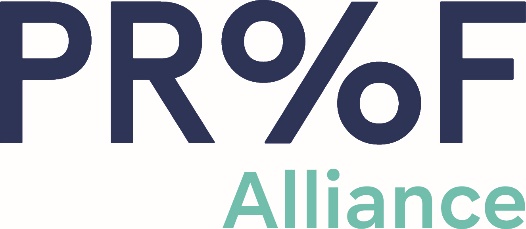 2020-2021 College Ambassador ProgramFinal Financial Report Category Name and Narrative of Anticipated Expenses:Budget ApprovedActual SpentSnacks/Refreshments:  $$Activities/Games:  $$Promotion/Advertising:  (Paid advertisements, printing flyers/brochures, mailing invitations, signage, etc.) $$Supplies: (Plates, cups, decorations, T-shirts, goodie bags, etc.) $$Contracts: (Table fees, venue cost, entertainment, non-MOFAS speaker) $$Salary/Benefits: (Include name, title, hours needed, and hourly rate) $$Prizes: (Must be no more than 15% of the overall budget. Gift cards must be $20 or less each in value. We recommend seeking donations to minimize cost of prizes)$$